Jagrit RajEmail: jagritraj92@gmail.comPhone: 407-680-3366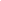 Professional Summary:Over 7 years of diverse experience as a Software Development Engineer in Testfor Web-based, Mobile Apps and Client/Server applications using Manual and Automation testing.Strong analytical, communication, problem-solving, decision making and organization skills and an excellent team player.Excellent understanding and experience of working on all the phases of SDLC.Expertise in analyzing Business and Functional Requirement/Use Case documents for creating test cases. Worked extensively on complete Defect management life cycle all the way from executing test cases, identifying defects, logging defects and verification of bug fixes. Expertise in Manual testing using QTEST, ALM and Jira.Proficient in different forms of testing like Manual testing, Unit testing, Integration testing, Regression testing, Performance testing, and Non-functional testing. Expertise in Automation testing using Selenium, Appium, SoapUI and PostmanExperience in Automating web applications with Behavior Driven Development (BDD), Test Driven Development (TDD), Acceptance Test Driven Development (ATDD) approach.Used tools like Junit, TestNG and Cucumber with Selenium Web driverto perform Behavior Driven Development (BDD) testing.Experience in Using GITLAB CI/CD version control for Continuous Integration and Deployment.Experience in creating test data and end to end testing for different applications.Worked on different build tools like Gradle, Maven and Ant.Experience in using IDE like IntelliJ and Eclipse.Experience in XML and testing API using SOAPUI, Ready APIand Postman in SOA based applications.Tested JSON based APIs using Postman.Experience in writing and executing SQL queries on databases for backend testing.Extensive experience of working on both web-based and client-server applications.Team player with excellent interpersonal and communication skills.Experienced in testing web applications hosted in Microsoft Azure.Demonstrated ability to self-motivate and be flexible within a fast-paced environment.Extensively automated Regression and Functional test suites by developing test cases and test suites using Selenium WebDriver.Worked with onshore/offshore QA Team for the Quality & Compliance group.Technical Skills:Professional Experience:United Service Automobile Association					Feb 2017 – OCT 2021Software Development Engineer in TestRoles and Responsibilities:Analyzed and reviewed Business Requirements and Functional Specificationof the client module.Prepared test plans and test cases to test application functionality.Developed and customized Test automation frame work using Java, Selenium and Junit for Web-based Application.Developed Test Automation Framework using Appium and Bit Bar Cloud for Native and Hybrid Mobile Application for iOS & Android.Worked on Integrating Automation Scripts with GitLab CI/CD for seamless Integration and Deployment.Worked on reporting Automated test results to QTEST using API call and also sending automated test report mails to Business team.Worked with SoapUI and POSTMAN framework for the API automation.Active participation in Scrum ceremonies such as Sprint Planning and Grooming todetermine theaccomplishment of Definition of Ready and determining feasibility of implementation ofacceptance criteria.Participated in technical communication with developers and other groups associated with specific features to define scope of work that assisted in writing better Test Strategy and Test Coverage.Contributed to regular status meetings to state any bugs, problems, and risks.Automated up to 80% of Regression tests which helped to reduce manual testing approximately by 20%Debugged issues by using Splunk to provide detailed information to development team which accelerated entire process of fixing defects.Maintained, updated existing automation projects in GitLab repository, triggered and verified builds from Jenkins.Worked on configuring pom.xml file as per the project using Maven as the build tool.Involved in validating the Restful web servicesand APIs related for the Message Hub Communication service through postman as well as automation.Developed and executed several SQL queries in Oracle Server as part of backend testing and involved in data validation and verifying data-integrity and to check the data flow between different Systems.Used JIRAfor tracking and reporting defects, create tasks and user stories.Responsible for testing the application against different environments in QA staging, and production.Implemented test schedule, tracked defects, and assigned them to developers based on their priority.Verified that the Software Quality Assurance Standards are met throughout all the phases of development.Environment:Java, POSTMAN, Cucumber,Appium, selenium, SoapUI,Bit-Bar, Sauce-labs, Jenkins, IntelliJ, Jira, Gradle, Splunk, Maven, POM.xml.United Service Automobile Association				Aug 2014–Feb 2017QA Automation TesterRoles and Responsibilities:Actively involved in designing and developing test plans and functional test cases from business requirements and conceptual documents.Participated in test designing and plan reviews with peers and stakeholders to determine the effectiveness of testing.Performed quality assurance testing inclusive of unit, systems testing, integration testing and regression testing to support and develop the test automation.Ensured delivery of a high-quality product meeting, checking all the requirements within the scheduled time frame.Automated web-based application using maven and pom.xml to write the automation scripts using Selenium Webdriver and Java in eclipse.Automated UI and API of the web-based application after completion of manual testing.Maintained and implemented Page Object Model design pattern along with Page Factory to separate the test script and locators.Extensively worked on the TestNGframework to perform Functional testing along with Behavior Driven development (BDD) framework using Cucumber.Used SoapUIto manually test the web services/API and validated the responses.Used Splunk queries to check the error logs in the testing environment.Used Jira to open bugs, create tasks and user stories, initiate change requests and as a project management tool for the agilescrum team.Worked on ALMto manage the test cases.Worked with Gitlabas a version control to manage the code flow.Integrated automation script with Jenkins for the Continuous Integration and Continuous Development (CI/CD) process to setup the pipeline and schedule jobs.Collaborated closely with the development team to analyze, debug, and resolve any application issues.Environment:Java, POSTMAN, Cucumber, Appium, selenium, SoapUI,Bit-Bar, Sauce-labs, Jenkins, IntelliJ, Jira, Gradle, Splunk, Maven, POM.xmlLanguagesJAVA, C++, HTML/XHTML, XML,Testing ToolsSelenium WebDriver, Selenium Grid, Appium, POSTMAN, SoapUI, Ready API, Sauce labs, Bit Bar, Perfecto-Mobile, QTEST, CucumberIDEEclipse, IntelliJWeb Debugging ToolXPathDatabasesSQL Server, MS AccessBrowsersInternet Explorer, Firefox, Safari, Google ChromeTest FrameworkCucumber, Junit, TestNGOperating SystemsLinux, Windows, Mac